 N 24Ա/Կ-Մ                      	        		                        «__27__»  դեկտեմբեր 2022 թ.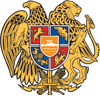 ՊՐՈՖԵՍՈՐԻ ԳԻՏԱԿԱՆ ԿՈՉՈՒՄՆԵՐ ՇՆՈՐՀԵԼՈՒ ՈՐՈՇՈՒՄԸ 
ՉՀԱՍՏԱՏԵԼՈՒ ՄԱՍԻՆՀամաձայն ՀՀ կառավարության 09.07.2001թ. հ. 615 որոշմամբ հաստատված <<ՀՀ գիտամանկավարժական կադրերին պրոֆեսորի և դոցենտի գիտական կոչումներ շնորհելու կարգի>> 5-րդ գլխի 16-րդ կետի և ՀՀ ԿԳՄՍ նախարարի 14.08.2019թ. հ. 31-Լ հրամանով հաստատված <<Հայաստանի Հանրապետության Բարձրագույն որակավորման կոմիտեի  կանոնադրության>> 3-րդ գլխի 11-րդ կետի 10) ենթակետի`Չհաստատել Երևանի թատրոնի և կինոյի պետական ինստիտուտի գիտական խորհրդի՝ Սիրանուշ Ղուկասյանին և Արշակ Մարգարյանին պրոֆեսորի գիտական կոչումներ շնորհելու մասին 30.11.2022թ. հ. 3 որոշումը:Հիմք. ԲՈԿ-ի գիտական կոչումների հաստատման 26.12.2022թ. հ. 24 նիստի արձանագրությունը:ԿԱՐԵՆ ՔԵՌՅԱՆՀԱՅԱՍՏԱՆԻ ՀԱՆՐԱՊԵՏՈՒԹՅՈՒՆ ԲԱՐՁՐԱԳՈՒՅՆ ՈՐԱԿԱՎՈՐՄԱՆ ԿՈՄԻՏԵԻ ՆԱԽԱԳԱՀՀՐԱՄԱՆ9